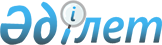 О внесении изменений в решение Зерендинского районного маслихата от 21 декабря 2018 года № 32-229 "О бюджете Зерендинского района на 2019-2021 годы"Решение Зерендинского районного маслихата Акмолинской области от 5 июля 2019 года № 39-272. Зарегистрировано Департаментом юстиции Акмолинской области 9 июля 2019 года № 7274
      Примечание РЦПИ.

      В тексте документа сохранена пунктуация и орфография оригинала.
      В соответствии с пунктом 4 статьи 106 Бюджетного кодекса Республики Казахстан от 4 декабря 2008 года, статьей 6 Закона Республики Казахстан от 23 января 2001 года "О местном государственном управлении и самоуправлении в Республике Казахстан", Зерендинский районный маслихат РЕШИЛ:
      1. Внести в решение Зерендинского районного маслихата "О бюджете Зерендинского района на 2019-2021 годы" от 21 декабря 2018 года № 32-229 (зарегистрировано в Реестре государственной регистрации нормативных правовых актов № 7029, опубликовано 15 января 2019 года в Эталонном контрольном банке нормативных правовых актов Республики Казахстан в электронном виде) следующие изменения:
      пункт 1 изложить в новой редакции:
      "1. Утвердить бюджет Зерендинского района на 2019-2021 годы, согласно приложениям 1, 2 и 3 соответственно, в том числе на 2019 год в следующих объемах:
      1) доходы – 7 946 991,8 тысяча тенге, в том числе:
      налоговые поступления – 2 201 455,0 тысяч тенге;
      неналоговые поступления – 29 672,0 тысячи тенге;
      поступления от продажи основного капитала – 52 600,0 тысяч тенге;
      поступления трансфертов – 5 663 264,8 тысячи тенге;
      2) затраты – 8 021 388,9 тысяч тенге;
      3) чистое бюджетное кредитование – 37 452,0 тысячи тенге, в том числе:
      бюджетные кредиты – 87 106,0 тысяч тенге;
      погашение бюджетных кредитов – 49 654,0 тысячи тенге;
      4) сальдо по операциям с финансовыми активами – 0 тысяч тенге, в том числе:
      приобретение финансовых активов –0 тысяч тенге;
      поступления от продажи финансовых активов государства – 0 тысяч тенге;
      5) дефицит (профицит) бюджета – - 111 849,1 тысяч тенге;
      6) финансирование дефицита (использование профицита) бюджета – 111 849,1 тысяч тенге.";
      приложения 1, 4, 5, 7, 8 к указанному решению изложить в новой редакции согласно приложениям 1, 2, 3, 4, 5 к настоящему решению.
      2. Настоящее решение вступает в силу со дня государственной регистрации в Департаменте юстиции Акмолинской области и вводится в действие с 1 января 2019 года.
      "СОГЛАСОВАНО" Бюджет района на 2019 год Целевые трансферты и бюджетные кредиты из республиканского бюджета на 2019 год Целевые трансферты из областного бюджета на 2019 год Бюджетные программы села, сельских округов на 2019 год Распределение трансфертов органам местного самоуправления на 2019 год
					© 2012. РГП на ПХВ «Институт законодательства и правовой информации Республики Казахстан» Министерства юстиции Республики Казахстан
				
      Председатель сессии

И.Поздняков

      Секретарь районного маслихата

К.Аугалиев

      Акимат Зерендинского района
Приложение 1 к решению
Зерендинского районного
маслихата от 5 июля
2019 года № 39-272Приложение 1 к решению
Зерендинского районного
маслихата от 21 декабря
2018 года № 32-229
Категория
Категория
Категория
Категория
Сумма тысяч тенге
Класс
Класс
Класс
Сумма тысяч тенге
Подкласс
Подкласс
Сумма тысяч тенге
Наименование
Сумма тысяч тенге
1
2
3
4
5
I. Доходы
7946991,8
1
Налоговые поступления
2201455,0
01
Подоходный налог 
27140,0
2
Индивидуальный подоходный налог
27140,0
03
Социальный налог
944570,0
1
Социальный налог
944570,0
04
Hалоги на собственность
1082643,0
1
Hалоги на имущество
1022947,0
3
Земельный налог
11150,0
4
Hалог на транспортные средства
41400,0
5
Единый земельный налог
7146,0
05
Внутренние налоги на товары, работы и услуги
138961,0
2
Акцизы
34382,0
3
Поступления за использование природных и других ресурсов
96000,0
4
Сборы за ведение предпринимательской и профессиональной деятельности 
8000,0
5
Налог на игорный бизнес
579,0
08
Обязательные платежи, взимаемые за совершение юридически значимых действий и (или) выдачу документов уполномоченными на то государственными органами или должностными лицами
8141,0
1
Государственная пошлина
8141,0
2
Неналоговые поступления
29672,0
01
Доходы от государственной собственности
4668,0
5
Доходы от аренды имущества, находящегося в государственной собственности
4600,0
7
Вознаграждения по кредитам, выданным из государственного бюджета
68,0
06
Прочие неналоговые поступления
25004,0
1
Прочие неналоговые поступления
25004,0
3
Поступления от продажи основного капитала
52600,0
03
Продажа земли и нематериальных активов
52600,0
1
Продажа земли
51600,0
2
Продажа нематериальных активов
1000,0
4
Поступления трансфертов
5663264,8
02
Трансферты из вышестоящих органов государственного управления
5663264,8
2
Трансферты из областного бюджета
5663264,8
Функциональная группа
Функциональная группа
Функциональная группа
Функциональная группа
Сумма
Администратор бюджетных программ
Администратор бюджетных программ
Администратор бюджетных программ
Сумма
Программа
Программа
Сумма
Наименование
Сумма
1
2
3
4
5
II. Затраты
8021388,9
01
Государственные услуги общего характера
462932,1
112
Аппарат маслихата района (города областного значения)
19583,2
001
Услуги по обеспечению деятельности маслихата района (города областного значения)
19583,2
122
Аппарат акима района (города областного значения)
128221,6
001
Услуги по обеспечению деятельности акима района (города областного значения)
124221,6
113
Целевые текущие трансферты из местных бюджетов
4000,0
123
Аппарат акима района в городе, города районного значения, поселка, села, сельского округа
179555,9
001
Услуги по обеспечению деятельности акима района в городе, города районного значения, поселка, села, сельского округа
179555,9
458
Отдел жилищно-коммунального хозяйства, пассажирского транспорта и автомобильных дорог района (города областного значения)
73731,0
001
Услуги по реализации государственной политики на местном уровне в области жилищно-коммунального хозяйства, пассажирского транспорта и автомобильных дорог
20109,0
113
Целевые текущие трансферты из местных бюджетов
53622,0
459
Отдел экономики и финансов района (города областного значения)
50364,4
001
Услуги по реализации государственной политики в области формирования и развития экономической политики, государственного планирования, исполнения бюджета и управления коммунальной собственностью района (города областного значения)
44722,4
003
Проведение оценки имущества в целях налогообложения
1242,0
010
Приватизация, управление коммунальным имуществом, постприватизационная деятельность и регулирование споров, связанных с этим
700,0
015
Капитальные расходы государственного органа
1600,0
113
Целевые текущие трансферты из местных бюджетов
2100,0
494
Отдел предпринимательства и промышленности района (города областного значения)
11476,0
001
Услуги по реализации государственной политики на местном уровне в области развития предпринимательства и промышленности
11476,0
02
Оборона
8580,2
122
Аппарат акима района (города областного значения)
8580,2
005
Мероприятия в рамках исполнения всеобщей воинской обязанности
7891,2
006
Предупреждение и ликвидация чрезвычайных ситуаций масштаба района (города областного значения)
689,0
03
Общественный порядок, безопасность, правовая, судебная, уголовно-исполнительная деятельность
2500,0
458
Отдел жилищно-коммунального хозяйства, пассажирского транспорта и автомобильных дорог района (города областного значения)
2500,0
021
Обеспечение безопасности дорожного движения в населенных пунктах
2500,0
04
Образование
4600857,6
123
Аппарат акима района в городе, города районного значения, поселка, села, сельского округа
12183,0
005
Организация бесплатного подвоза учащихся до школы и обратно в сельской местности
12183,0
464
Отдел образования района (города областного значения)
4588674,6
001
Услуги по реализации государственной политики на местном уровне в области образования
15202,0
003
Общеобразовательное обучение
3750550,4
004
Информатизация системы образования в государственных учреждениях образования района (города областного значения)
3000,0
005
Приобретение и доставка учебников, учебно-методических комплексов для государственных учреждений образования района (города областного значения)
56284,0
006
Дополнительное образование для детей 
114270,0
007
Проведение школьных олимпиад, внешкольных мероприятий и конкурсов районного (городского) масштаба
250,0
009
Обеспечение деятельности организаций дошкольного воспитания и обучения
236930,0
015
Ежемесячные выплаты денежных средств опекунам (попечителям) на содержание ребенка-сироты (детей-сирот), и ребенка (детей), оставшегося без попечения родителей
28110,7
040
Реализация государственного образовательного заказа в дошкольных организациях образования
239602,5
067
Капитальные расходы подведомственных государственных учреждений и организаций
144475,0
06
Социальная помощь и социальное обеспечение
529112,0
451
Отдел занятости и социальных программ района (города областного значения)
503905,7
001
Услуги по реализации государственной политики на местном уровне в области обеспечения занятости и реализации социальных программ для населения
31466,1
002
Программа занятости
68336,3
005
Государственная адресная социальная помощь
230977,0
006
Оказание жилищной помощи
3000,0
007
Социальная помощь отдельным категориям нуждающихся граждан по решениям местных представительных органов
52319,1
010
Материальное обеспечение детей-инвалидов, воспитывающихся и обучающихся на дому
1239,0
011
Оплата услуг по зачислению, выплате и доставке пособий и других социальных выплат
1025,0
014
Оказание социальной помощи нуждающимся гражданам на дому
55467,0
017
Обеспечение нуждающихся инвалидов обязательными гигиеническими средствами и предоставление услуг специалистами жестового языка, индивидуальными помощниками в соответствии с индивидуальной программой реабилитации инвалида
7000,0
023
Обеспечение деятельности центров занятости населения
38417,2
050
Обеспечение прав и улучшение качества жизни инвалидов в Республике Казахстан
9058,0
054
Размещение государственного социального заказа в неправительственных организациях
5601,0
458
Отдел жилищно-коммунального хозяйства, пассажирского транспорта и автомобильных дорог района (города областного значения)
28,0
050
Обеспечение прав и улучшение качества жизни инвалидов в Республике Казахстан
28,0
464
Отдел образования района (города областного значения)
25178,3
030
Содержание ребенка (детей), переданного патронатным воспитателям
21951,3
031
Государственная поддержка по содержанию детей-сирот и детей, оставшихся без попечения родителей, в детских домах семейного типа и приемных семьях
3227,0
07
Жилищно-коммунальное хозяйство
469958,5
123
Аппарат акима района в городе, города районного значения, поселка, села, сельского округа
760,0
009
Обеспечение санитарии населенных пунктов
600,0
014
Организация водоснабжения населенных пунктов
160,0
458
Отдел жилищно-коммунального хозяйства, пассажирского транспорта и автомобильных дорог района (города областного значения)
91796,0
012
Функционирование системы водоснабжения и водоотведения
241,0
018
Благоустройство и озеленение населенных пунктов
2200,0
026
Организация эксплуатации тепловых сетей, находящихся в коммунальной собственности районов (городов областного значения)
89355,0
467
Отдел строительства района (города областного значения)
377402,5
003
Проектирование и (или) строительство, реконструкция жилья коммунального жилищного фонда
28900,0
004
Проектирование, развитие и (или) обустройство инженерно-коммуникационной инфраструктуры
339000,5
058
Развитие системы водоснабжения и водоотведения в сельских населенных пунктах
1402,0
098
Приобретение жилья коммунального жилищного фонда
8100,0
08
Культура, спорт, туризм и информационное пространство
345911,5
455
Отдел культуры и развития языков района (города областного значения)
245817,0
001
Услуги по реализации государственной политики на местном уровне в области развития языков и культуры
9689,0
003
Поддержка культурно-досуговой работы
184454,0
006
Функционирование районных (городских) библиотек
42002,0
007
Развитие государственного языка и других языков народа Казахстана
9672,0
456
Отдел внутренней политики района (города областного значения)
56147,0
001
Услуги по реализации государственной политики на местном уровне в области информации, укрепления государственности и формирования социального оптимизма граждан
32376,0
002
Услуги по проведению государственной информационной политики 
13740,0
003
Реализация мероприятий в сфере молодежной политики
10031,0
465
Отдел физической культуры и спорта района (города областного значения)
28313,0
001
Услуги по реализации государственной политики на местном уровне в сфере физической культуры и спорта
21902,0
006
Проведение спортивных соревнований на районном (города областного значения) уровне
2700,0
007
Подготовка и участие членов сборных команд района (города областного значения) по различным видам спорта на областных спортивных соревнованиях
3711,0
480
Отдел туризма района (города областного значения)
15634,5
001
Услуги по реализации государственной политики на местном уровне в сфере туризма
15634,5
003
Капитальные расходы государственного органа
5630,0
10
Сельское, водное, лесное, рыбное хозяйство, особо охраняемые природные территории, охрана окружающей среды и животного мира, земельные отношения
164109,9
459
Отдел экономики и финансов района (города областного значения)
28165,0
099
Реализация мер по оказанию социальной поддержки специалистов
28165,0
462
Отдел сельского хозяйства района (города областного значения)
13023,8
001
Услуги по реализации государственной политики на местном уровне в сфере сельского хозяйства 
13023,8
463
Отдел земельных отношений района (города областного значения)
13979,5
001
Услуги по реализации государственной политики в области регулирования земельных отношений на территории района (города областного значения)
13081,5
006
Землеустройство, проводимое при установлении границ районов, городов областного значения, районного значения, сельских округов, поселков, сел
898,0
473
Отдел ветеринарии района (города областного значения)
108941,6
001
Услуги по реализации государственной политики на местном уровне в сфере ветеринарии
18530,6
007
Организация отлова и уничтожения бродячих собак и кошек
2000,0
010
Проведение мероприятий по идентификации сельскохозяйственных животных
4162,0
011
Проведение противоэпизоотических мероприятий
81971,0
047
Возмещение владельцам стоимости обезвреженных (обеззараженных) и переработанных без изъятия животных, продукции и сырья животного происхождения, представляющих опасность для здоровья животных и человека
2278,0
11
Промышленность, архитектурная, градостроительная и строительная деятельность
20248,0
467
Отдел строительства района (города областного значения)
10849,0
001
Услуги по реализации государственной политики на местном уровне в области строительства
10849,0
468
Отдел архитектуры и градостроительства района (города областного значения)
9399,0
001
Услуги по реализации государственной политики в области архитектуры и градостроительства на местном уровне
9299,0
003
Разработка схем градостроительного развития территории района и генеральных планов населенных пунктов
100,0
12
Транспорт и коммуникации
282114,0
458
Отдел жилищно-коммунального хозяйства, пассажирского транспорта и автомобильных дорог района (города областного значения)
282114,0
022
Развитие транспортной инфраструктуры
215071,0
023
Обеспечение функционирования автомобильных дорог
50000,0
037
Субсидирование пассажирских перевозок по социально значимым городским (сельским), пригородным и внутрирайонным сообщениям
17043,0
13
Прочие
919204,0
123
Аппарат акима района в городе, города районного значения, поселка, села, сельского округа
9150,0
040
Реализация мер по содействию экономическому развитию регионов в рамках Программы развития регионов до 2020 года
9150,0
458
Отдел жилищно-коммунального хозяйства, пассажирского транспорта и автомобильных дорог района (города областного значения)
789154,0
062
Реализация мероприятий по социальной и инженерной инфраструктуре в сельских населенных пунктах в рамках проекта "Ауыл-Ел бесігі"
789154,0
459
Отдел экономики и финансов района (города областного значения)
46125,0
012
Резерв местного исполнительного органа района (города областного значения) 
46125,0
455
Отдел культуры и развития языков района (города областного значения)
58320,0
052
Реализация мероприятий по социальной и инженерной инфраструктуре в сельских населенных пунктах в рамках проекта "Ауыл-Ел бесігі"
58320,0
459
Отдел экономики и финансов района (города областного значения)
16205,0
026
Целевые текущие трансферты бюджетам города районного значения, села, поселка, сельского округа на повышение заработной платы отдельных категорий гражданских служащих, работников организаций, содержащихся за счҰт средств государственного бюджета, работников казҰнных предприятий
8659,0
066
Целевые текущие трансферты бюджетам города районного значения, села, поселка, сельского округа на повышение заработной платы отдельных категорий административных государственных служащих
7546,0
494
Отдел предпринимательства и промышленности района (города областного значения)
250,0
006
Поддержка предпринимательской деятельности
250,0
14
Обслуживание долга
68,0
459
Отдел экономики и финансов района (города областного значения)
68,0
021
Обслуживание долга местных исполнительных органов по выплате вознаграждений и иных платежей по займам из областного бюджета
68,0
15
Трансферты
215793,1
459
Отдел экономики и финансов района (города областного значения)
215793,1
006
Возврат неиспользованных (недоиспользованных) целевых трансфертов
313,1
024
Целевые текущие трансферты из нижестоящего бюджета на компенсацию потерь вышестоящего бюджета в связи с изменением законодательства
120000,0
038
Субвенции
69746,0
051
Трансферты органам местного самоуправления
25734,0
III. Чистое бюджетное кредитование
37452,0
Бюджетные кредиты 
87106,0
10
Сельское, водное, лесное, рыбное хозяйство, особо охраняемые природные территории, охрана окружающей среды и животного мира, земельные отношения
87106,0
459
Отдел экономики и финансов района (города областного значения)
87106,0
018
Бюджетные кредиты для реализации мер социальной поддержки специалистов
87106,0
5
Погашение бюджетных кредитов
49654,0
01
Погашение бюджетных кредитов
49654,0
1
Погашение бюджетных кредитов, выданных из государственного бюджета
49654,0
IV. Сальдо по операциям с финансовыми активами 
0,0
Приобретение финансовых активов
0,0
6
Поступления от продажи финансовых активов государства
0,0
V. Дефицит (профицит) бюджета 
-111849,1
VI. Финансирование дефицита (использование профицита) бюджета
111849,1
7
Поступления займов
87106,0
01
Внутренние государственные займы
87106,0
2
Договоры займа
87106,0
16
Погашение займов
49654,0
1
Погашение займов
49654,0
459
Отдел экономики и финансов района (города областного значения)
49654,0
005
Погашение долга местного исполнительного органа перед вышестоящим бюджетом
49654,0
8
Используемые остатки бюджетных средств
74397,1
01
Остатки бюджетных средств
74397,1
1
Свободные остатки бюджетных средств
74397,1Приложение 2 к решению
Зерендинского районного
маслихата от 5 июля
2019 года № 39-272Приложение 4 к решению
Зерендинского районного
маслихата от 21 декабря
2018 года № 32-229
Наименование
Сумма тысяч тенге
1
2
Всего
2743732,7
Целевые текущие трансферты
2743732,7
в том числе:
Распределение сумм целевых текущих трансфертов из республиканского бюджета на повышение заработной платы отдельных категорий гражданских служащих, работников организаций, содержащихся за счет средств государственного бюджета, работников казенных предприятий 
675516,9
Распределение сумм целевых текущих трансфертов из республиканского бюджета на повышение заработной платы отдельных категорий административных государственных служащих 
36211,0
Отдел образования района (города областного значения)
528633,0
Распределение сумм целевых текущих трансфертов из республиканского бюджета на доплату учителям, прошедшим стажировку по языковым курсам
5488,0
Распределение сумм целевых текущих трансфертов из республиканского бюджета на доплату учителям за замещение на период обучения основного сотрудника
9030,0
Распределение сумм целевых текущих трансфертов из республиканского бюджета на доплату за квалификацию педагогического мастерства учителям, прошедшим национальный квалификационный тест и реализующим образовательные программы начального, основного и общего среднего образования
113819,0
Распределение сумм целевых текущих трансфертов из республиканского бюджета на доплату учителям организаций образования, реализующих учебные программы начального, основного и общего среднего образования по обновленному содержанию образования
261855,0
Распределение сумм целевых текущих трансфертов из республиканского бюджета на ремонты объектов образования
138441,0
Капитальный ремонт здания Еленовской средней школы села Еленовка
138441,0
Отдел занятости и социальных программ района (города областного значения)
280993,8
Распределение сумм целевых текущих трансфертов из республиканского бюджета на развитие рынка труда
37104,8
Распределение сумм целевых текущих трансфертов из республиканского бюджета на выплату государственной адресной социальной помощи
210977,0
Распределение сумм целевых текущих трансфертов из республиканского бюджета на внедрение консультантов по социальной работе и ассистентов в центрах занятости населения
18253,0
Распределение сумм целевых текущих трансфертов из республиканского бюджета на увеличение норм обеспечения инвалидов обязательными гигиеническими средствами
5865,0
Распределение сумм целевых текущих трансфертов из республиканского бюджета на размещение государственного социального заказа в неправительственных организациях 
5601,0
Распределение сумм целевых текущих трансфертов из республиканского бюджета на оказание услуг специалиста жестового языка
267,0
Распределение сумм целевых текущих трансфертов из республиканского бюджета на расширение Перечня технических вспомогательных (компенсаторных) средств
2926,0
Отдел жилищно-коммунального хозяйства, пассажирского транспорта и автомобильных дорог района (города областного значения)
1004253,0
Распределение сумм целевых текущих трансфертов из республиканского бюджета на установку дорожных знаков и указателей в местах расположения организаций, ориентированных на обслуживание инвалидов 
28,0
Реконструкция автодороги "Подъезд к горно-лыжной базе Електы" в границах Садового сельского округа Зерендинского района
215071,0
Распределение сумм целевых текущих трансфертов из республиканского бюджета на реализацию мероприятий по социальной и инженерной инфраструктуре в сельских населенных пунктах в рамках проекта "Ауыл – Ел бесігі"
789154,0
Отдел культуры и развития языков района (города областного значения)
58320,0
Распределение сумм целевых текущих трансфертов из республиканского бюджета на реализацию мероприятий по социальной и инженерной инфраструктуре в сельских населенных пунктах в рамках проекта "Ауыл – Ел бесігі"
58320,0
Отдел строительства района (города областного значения)
159805,0
Распределение сумм целевых трансфертов на развитие районным (городов областного значения) бюджетам на развитие и (или) обустройство инженерно-коммуникационной инфраструктуры
151705,0
Распределение сумм целевых текущих трансфертов из республиканского бюджета на приобретение жилья коммунального жилищного фонда для малообеспеченных многодетных семей
8100,0
Бюджетные кредиты
136828,0
в том числе:
Отдел экономики и финансов района (города областного значения)
136828,0
Распределение сумм бюджетных кредитов из республиканского бюджета для реализации мер социальной поддержки специалистов
87106,0
Распределение сумм погашения основного долга по бюджетным кредитам, выделенных в 2010, 2011, 2012, 2013, 2014, 2015, 2016, 2017 и 2018 годах для реализации мер социальной поддержки специалистов
49654,0
Распределение сумм вознаграждения и штрафов по бюджетным кредитам 
68,0
Возврат целевых текущих трансфертов на компенсацию потерь вышестоящего бюджета в связи с изменением законодательства
120000,0Приложение 3 к решению
Зерендинского районного
маслихата от 5 июля
2019 года № 39-272Приложение 5 к решению
Зерендинского районного
маслихата от 21 декабря
2018 года № 32-229
Наименование
Сумма тысяч тенге
1
2
Всего
435153,1
Целевые текущие трансферты
435153,1
в том числе:
Отдел экономики и финансов района (города областного значения)
3700,0
Распределение сумм целевых текущих трансфертов из областного бюджета районным (городов областного значения) бюджетам на внедрение единой информационной площадки учета исполнения бюджета 
3700,0
Отдел образования района (города областного значения)
47412,0
Распределение сумм целевых текущих трансфертов из областного бюджета районным (городов областного значения) бюджетам на открытие IT-классов в школах
10913,0
Распределение сумм целевых текущих трансфертов из областного бюджета районным (городов областного значения) бюджетам на приобретение и доставку учебников для школ
18804,0
Распределение сумм целевых текущих трансфертов из областного бюджета районным (городов областного значения) бюджетам на внедрение Программы "Формирование здоровья и жизненных навыков и превенции суицида среди несовершеннолетних"
2900,0
Распределение сумм целевых текущих трансфертов из областного бюджета районным (городов областного значения) бюджетам на обеспечение горячим питанием учащихся школ из малообеспеченных семей
12750,0
Распределение сумм целевых текущих трансфертов из областного бюджета районным (городов областного значения) бюджетам на обеспечение школьной формой и канцелярскими товарами учащихся школ из малообеспеченных семей
2045,0
Отдел жилищно-коммунального хозяйства, пассажирского транспорта и автомобильных дорог района (города областного значения)
66896,0
Распределение сумм целевых текущих трансфертов из областного бюджета районным (городов областного значения) бюджетам на разработку проектно-сметной документации и ремонт автомобильных дорог 
50000,0
Текущий ремонт улично-дорожной сети села Зеренда Зерендинского района
50000,0
Распределение сумм целевых текущих трансфертов из областного бюджета районным (городов областного значения) бюджетам на развитие жилищно-коммунального хозяйства
16896,0
Отдел ветеринарии района (города областного значения)
83871,0
Распределение сумм целевых текущих трансфертов из областного бюджета бюджетам районов (городов областного значения) на проведение противоэпизоотических мероприятий
81971,0
Распределение сумм целевых текущих трансфертов из областного бюджета бюджетам районов (городов областного значения) на возмещение стоимости сельскохозяйственных животных (крупного и мелкого рогатого скота) больных бруцеллезом направляемых на санитарный убой
1900,0
Отдел строительства района (города областного значения)
214233,0
Строительство водопроводных сетей к новому жилому массиву усадебной застройки в селе Зеренда Зерендинского района
64889,0
Строительство сетей электроснабжения к новому жилому массиву усадебной застройки в селе Зеренда Зерендинского района
47735,0
Строительство инженерно- коммуникационный инфраструктуры (строительство линий электроснабжения) к объектам индивидуального жилищного строительства в селе Акколь Зерендинского района 
20600,0
Строительство сетей электроснабжения в селе Садовое Садового сельского округа Зерендинского района
12700,0
Строительство 36-ти квартирного жилого дома по улице Ильясова 61 в селе Зеренда Зерендинского района
28900,0
Благоустройство и строительство инженерных сетей к 36-ти квартирному государственному коммунальному жилому дому по улице Ильясова 61 в селе Зеренда Зерендинского района
39409,0
Отдел занятости и социальных программ района (города областного значения)
19041,1
Распределение сумм целевых текущих трансфертов из областного бюджета районным (городов областного значения) бюджетам на обеспечение льготного проезда многодетных матерей и детей из многодетных семей
804,1
Распределение сумм целевых текущих трансфертов из областного бюджета районным (городов областного значения) бюджетам на реализацию краткосрочного профессионального обучения
13265,0
Распределение сумм целевых текущих трансфертов из областного бюджета районным (городов областного значения) бюджетам на субсидии по возмещению расходов по найму (аренде) жилья для переселенцев и оралманов
2407,0
Распределение сумм целевых текущих трансфертов из областного бюджета на развитие рынка труда
1050,0
Распределение сумм целевых текущих трансфертов из областного бюджета районным (городов областного значения) бюджетам на выплату единовременной материальной помощи к 30-летию вывода Советских войск из Афганистана
1515,0Приложение 4 к решению
Зерендинского районного
маслихата от 5 июля
2019 года № 39-272Приложение 7 к решению
Зерендинского районного
маслихата от 21 декабря
2018 года № 32-229
№ п/п
№ п/п
№ п/п
№ п/п
Сумма тысяч тенге
Администратор бюджетных программ
Администратор бюджетных программ
Администратор бюджетных программ
Сумма тысяч тенге
Программа
Программа
Сумма тысяч тенге
Наименование
Сумма тысяч тенге
1
2
3
4
5
Всего
201648,9
Аппарат акима Викторовского сельского округа
20826,9
01
123
001
Услуги по обеспечению деятельности акима района в городе, города районного значения, поселка, села, сельского округа
17688,9
005
Организация бесплатного подвоза учащихся до школы и обратно в сельской местности
2138,0
040
Реализация мер по содействию экономическому развитию регионов в рамках Программы развития регионов до 2020 года
1000,0
Аппарат акима Исаковского сельского округа
9897,0
02
123
001
Услуги по обеспечению деятельности акима района в городе, города районного значения, поселка, села, сельского округа
8291,0
005
Организация бесплатного подвоза учащихся до школы и обратно в сельской местности
1106,0
040
Реализация мер по содействию экономическому развитию регионов в рамках Программы развития регионов до 2020 года
500,0
Аппарат акима сельского округа имени Канай би
11177,0
03
123
001
Услуги по обеспечению деятельности акима района в городе, города районного значения, поселка, села, сельского округа
10527,0
040
Реализация мер по содействию экономическому развитию регионов в рамках Программы развития регионов до 2020 года
650,0
Аппарат акима Кызылегисского сельского округа
10601,3
04
123
001
Услуги по обеспечению деятельности акима района в городе, города районного значения, поселка, села, сельского округа
10101,3
040
Реализация мер по содействию экономическому развитию регионов в рамках Программы развития регионов до 2020 года
500,0
Аппарат акима Кызылсаянского сельского округа
10724,6
05
123
001
Услуги по обеспечению деятельности акима района в городе, города районного значения, поселка, села, сельского округа
9684,6
005
Организация бесплатного подвоза учащихся до школы и обратно в сельской местности
540,0
040
Реализация мер по содействию экономическому развитию регионов в рамках Программы развития регионов до 2020 года
500,0
Аппарат акима Ортакского сельского округа
9959,5
06
123
001
Услуги по обеспечению деятельности акима района в городе, города районного значения, поселка, села, сельского округа
8919,5
005
Организация бесплатного подвоза учащихся до школы и обратно в сельской местности
540,0
040
Реализация мер по содействию экономическому развитию регионов в рамках Программы развития регионов до 2020 года
500,0
Аппарат акима Байтерекского сельского округа
14158,1
07
123
001
Услуги по обеспечению деятельности акима района в городе, города районного значения, поселка, села, сельского округа
11703,1
005
Организация бесплатного подвоза учащихся до школы и обратно в сельской местности
1855,0
040
Реализация мер по содействию экономическому развитию регионов в рамках Программы развития регионов до 2020 года
600,0
Аппарат акима Приреченского сельского округа
21097,0
08
123
001
Услуги по обеспечению деятельности акима района в городе, города районного значения, поселка, села, сельского округа
17738,0
005
Организация бесплатного подвоза учащихся до школы и обратно в сельской местности
2699,0
014
Организация водоснабжения населенных пунктов
160,0
040
Реализация мер по содействию экономическому развитию регионов в рамках Программы развития регионов до 2020 года
500,0
Аппарат акима сельского округа Малика Габдуллина
13163,0
09
123
001
Услуги по обеспечению деятельности акима района в городе, города районного значения, поселка, села, сельского округа
11381,0
005
Организация бесплатного подвоза учащихся до школы и обратно в сельской местности
1082,0
040
Реализация мер по содействию экономическому развитию регионов в рамках Программы развития регионов до 2020 года
700,0
Аппарат акима Садового сельского округа
13517,5
10
123
001
Услуги по обеспечению деятельности акима района в городе, города районного значения, поселка, села, сельского округа
12817,5
040
Реализация мер по содействию экономическому развитию регионов в рамках Программы развития регионов до 2020 года
700,0
Аппарат акима Сарыозекского сельского округа
10516,0
11
123
001
Услуги по обеспечению деятельности акима района в городе, города районного значения, поселка, села, сельского округа
10016,0
040
Реализация мер по содействию экономическому развитию регионов в рамках Программы развития регионов до 2020 года
500,0
Аппарат акима сельского округа имени Сакена Сейфуллина
13713,0
12
123
001
Услуги по обеспечению деятельности акима района в городе, города районного значения, поселка, села, сельского округа
11849,0
005
Организация бесплатного подвоза учащихся до школы и обратно в сельской местности
1064,0
040
Реализация мер по содействию экономическому развитию регионов в рамках Программы развития регионов до 2020 года
800,0
Аппарат акима Симферопольского сельского округа
13293,0
13
123
001
Услуги по обеспечению деятельности акима района в городе, города районного значения, поселка, села, сельского округа
11634,0
005
Организация бесплатного подвоза учащихся до школы и обратно в сельской местности
1159,0
040
Реализация мер по содействию экономическому развитию регионов в рамках Программы развития регионов до 2020 года
500,0
Аппарат акима Троицкого сельского округа
11506,0
14
123
001
Услуги по обеспечению деятельности акима района в городе, города районного значения, поселка, села, сельского округа
10806,0
040
Реализация мер по содействию экономическому развитию регионов в рамках Программы развития регионов до 2020 года
700,0
Аппарат акима села Айдабол
17499,0
15
123
001
Услуги по обеспечению деятельности акима района в городе, города районного значения, поселка, села, сельского округа
16399,0
009
Обеспечение санитарии населенных пунктов
600,0
040
Реализация мер по содействию экономическому развитию регионов в рамках Программы развития регионов до 2020 года
500,0Приложение 5 к решению
Зерендинского районного
маслихата от 5 июля
2019 года № 39-272Приложение 8 к решению
Зерендинского районного
маслихата от 21 декабря
2018 года № 32-229
№ п/п
Наименование
Сумма тысяч тенге
1
2
3
Всего
25734,0
1
Аппарат акима Викторовского сельского округа
2506,0
2
Аппарат акима Исаковского сельского округа
2725,0
3
Аппарат акима сельского округа имени Канай би
1225,0
4
Аппарат акима Кызылегисского сельского округа
2320,0
5
Аппарат акима Кызылсаянского сельского округа
991,0
6
Аппарат акима Ортакского сельского округа
837,0
7
Аппарат акима Байтерекского сельского округа
940,0
8
Аппарат акима Приреченского сельского округа
2171,0
9
Аппарат акима сельского округа Малика Габдуллина
1082,0
10
Аппарат акима Садового сельского округа
1735,0
11
Аппарат акима Сарыозекского сельского округа
3895,0
12
Аппарат акима сельского округа имени Сакена Сейфуллина
1174,0
13
Аппарат акима Симферопольского сельского округа
923,0
14
Аппарат акима Троицкого сельского округа
600,0
15
Аппарат акима села Айдабол
2610,0